-•Indian Audit and Accounts DepartmentInternational Centre for Environment Audit and Sustainable Development (iCED). Jaipur (Comptroller and Auditor General of India)Date<- Jaipur..f.:Z. 0:?.<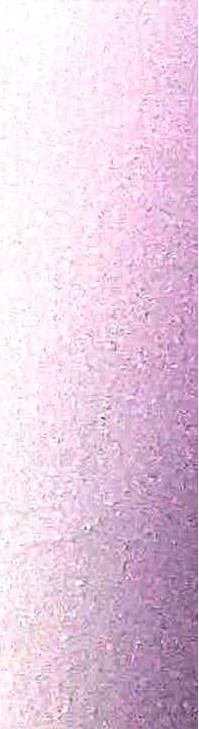 Subject: iCED's Internship Scheme, 2023With the objective of providing a platform to young students, International Centre for Environment Audit and Sustainable Development (iCED), Jaipur has decided to host the Internship Scheme from February 2023. The scheme is for students pursuing courses in Environmental Science, Environment Management, Environment Audit, Public Administration, Public Policy, Sustainable Development, Information Technology, Data Analytics, Architecture, Human Resource Management, Disaster Management and other such similar streams to develop awareness about the work of iCED, Indian Audit and Accounts Department, Public Accountability etc. with special emphasis on Environment Audit and Sustainable Development related themes.iCED seeks to engage Indian nationals who are Graduates or are pursuing Post Graduate I Doctoral courses and enrolled in reputed University / Institution within India or abroad and preferably specializing in Environmental I Sustainable Development related streams, as "Interns". These Interns shall be attached within the iCED and would be expected to supplement the capacity building processes, audit related processes, research work or environmental data analyses within iCED through collection and collation of information available either in-house or from the sources as directed by iCED. For the "Interns" the exposure to the international/ national capacity building efforts and functioning of a Global Training Facility in the field of environment audit and sustainable development may be add-on in furthering their own career goals in Environment / Sustainable Development Sector or in International Organizations.lntcrn!"hip nt iCED1 Purpose	The o jcclivc behind hiring interns would be:To allow young sludcnls 10 be associated with iCED / Indian Audi a d Accounts	Department	for assistance	in	research	activity, analysis m frwrnulntion of training products, delivery of training products, preparation of training material, formulation of audit objectives/ areas for audit etc. for mutual benefits.To provide a platform for students pursuing courses in Environmental Science, Environmental Economics, Environmental Law, Environment Management, Environment Audit, Public Administration, Public Policy, Sustainable Development, Information Technology, Data Analytics, Architecture, Human Resource Management, Disaster Management and other such similar streams to develop awareness about the work of iCED, Indian Audit and Accounts Department, Public Accountability etc. with special emphasis on Environment Audit and Sustainable Development related themes.Eligibility		Indian nationals who are Graduate or are pursuing Post Graduate I Doctoral courses  m  Environmental  Science,  Environmental  Economics, Environmental  Law, Environment  Management,  Disaster  Management, Public Administration, Public Policy, Sustainable Development, Information Technology, Data Analytics, Architecture, Human Resource Management studies in their curriculum in Universities / Institutions of National and International  repute are eligible to apply. Those awarded "Junior  ResearchI Fellowship" by University Grants Commission (UGC) for research in these subjects would be preferred. In case there are more applications than required by iCED, screening of prospective interns would be done by applying appropriate methodology.Duration		Duration of internship would be 2 months, which may be extended up to 6 months and begin from the month of February 2023.Number of interns TokenremunerationMaximum two interns from one Institution / University would be selected for internship.The students would be allowed to use our logistical facilities to the extent of space, internet, library, computers and personal guidance and do their work in respect of their dissertation which would be related to our sphere of work.No remuneration would be payable to the interns if they are financed through various scholarships. A token remuneration @ Rs. 10,000/- per month would be offered to the interns for meeting the conveyance and other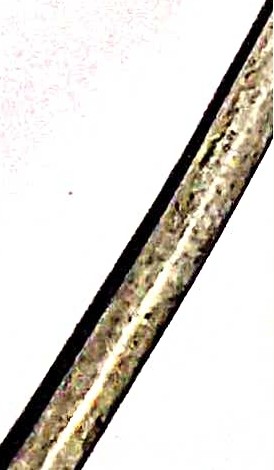 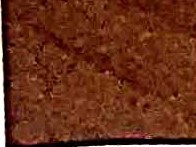 ••Disclaimer: The interview board may at any time in its sole discretion change the conditions/rules set forth in the Internship Circular.PERFORMA OF APPLICATION FOR INTERNSHIP SCHEME 2023NameAddress for col1'cspo11<.k11cc (with contact no.)E-mai I address Date of 13it1hNationalityEducational Qualification (Starting from l 0th onward)Course presently pursuing, the University/Institute and its duration (Letter from the present institution Indicating his/her status to be enclosed)Period for which internship applied (2-6 months only)Areas of interest in whichInternship is required (Indicate 3 optionsOut of the list on page 2); give a preliminary outline Of the proposed project in 200 words max.Why do you want to join this internship:In the chosen area(In brief not exceeding 100 w,wds)Two 1-ct'.Ommcndation (nnl cxcccdinu : 500 words ca(h) from Protc: ors/Guidr/ Employer/Peerl nckrh,king:Son/Daughter	ofShri	Age	 resident of 	 herebyDeclare that the information given above and in the enclosed documents is true to the best of m knowledge and belief and nothing has been concealed therein. I am well a\ are of the fact that if the information given by me is proved false/not true, I will have to face the punishment as per the law. Also, all the benefits availed by me shall be summarily withdrawn.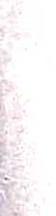 (Signature)Date:N.B: Application should be filled by typing in the above Performa only: no other format will be accepted. Application filled by hand will not be accepted.List of Potential Areas for Research Internship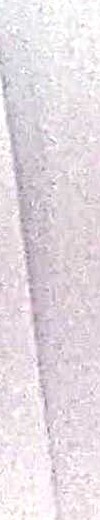 I.  Exploration of sources of Environmental Data and its Analysis using Information TechnologyEnvironmental Risk Analysis of various States/ Regions of India based on DPSIR (Driving Force-Pressure-State-Impacts-Response) and other similar Frameworks/ toolsBackground Studies / Position Papers. of following environmental issues, so as lo assist Risk Analysis in governance of the said issue for identification of risk areas and preparation of Audit Guidelines (Advisory Guides) for audit of such issue: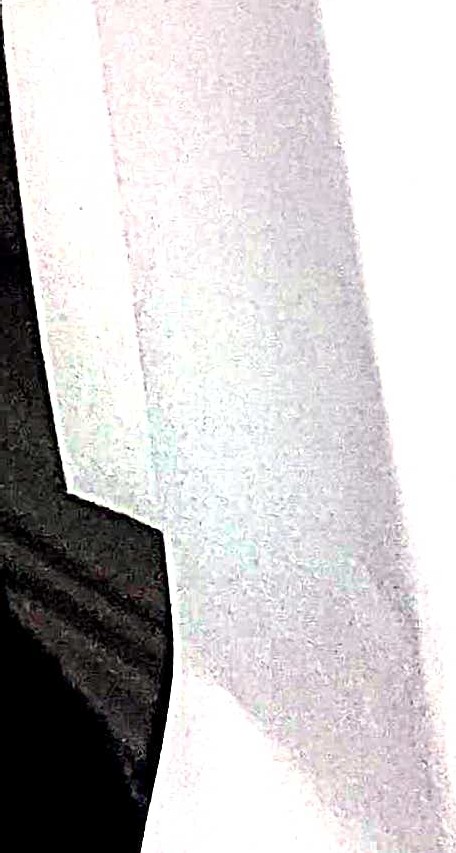 Climate Change & Climate Finance, Carbon capture technology, Green finance mechanism etc.Implementation	of	Agenda	2030	(Sustainable	Development	Goals)	and environmental conservation13luc	Economy	issues- SDG	14(Life	Below	Water) /Sustainable	Fishery Management. Coastal Eco-Zone Issues including resource extraction etc.Sustainable /\griculturc	atural Calamities viz. Forest Fires. Enrlhq11:1kcs. Floods. !lash nood.. perm. fro:t issues. Tstmamis etc.Water Quality/ Water Pollution. Gro111Hlw:1tcr Issues. Sc, II'"· Drninn ,c . ystcm, Sanitmion. reduction	Ink "s.Forest l'Cosystcm loss und Cnnscrvnlion (Green lndiu Mission, ;\ fforc. tntion programmes).C'onscrvntilm of Oiodivcr:-;ity and wctlnnds/mrmgrove forests/coral reefs etc.Coastal ecology. Coastal Zone Regulation and Management and Marine Ecosystem l•	 Air Pollution (Smart Urban Green Community- SUGC, Urban heat island)Environmental Impact Assessments\\ ask Management (Plastic, E-waste, Biomedical, Demolition waste etc.)Industrial & Noise PollutionEnvironmental Issues Associated with Infrastructure DevelopmentLand Use and Land Management Practices and land degradation in Environmental PerspectiveImplementation of Sustainable Development Goals in India/ StateIntegrated and Sustainable Human Settlement planning and management in Urban AreasSustainable Transport (Mass rapid transportation, Bharatmala project)Sustainable/ Renewable Energy with special focus on solar energy, wing energy, tidal energy, marine fossil fuels etc. (Green Hydrogen, Jawaharlal Nehru National Solar Mission- JNNSM)Sustainable Fisheries ManagementInternational Environmental / Multilateral Accords and actions taken by India-GapAnalysisCorporate Social Responsibility and Environmental ProtectionEnvironmental Impacts of Illegal Mining and their mitigation	.Regulatory Authorities and Bodies in the field of environment and sustamabledevelopment.Climate and Biodiversity project.Green Economy.	.	.4_	Development of Training Modules and Training Material on above subJects/	group ofsubjects	·	A d'	R	/S.	Development of Case Studies, for traini 1g pu pose, based on previous  u	1t	eportsIndependent Evaluation Reports/ good practices 111 environmentalgovernancedailv needs. II will he reduced to Rs.5000/- in cnsc hoarding nnd lodgingispro ;ilkd by i( ED. 1 lowcvcr. 1hc pnyn!cnt of mon hly sli cnd woul he . ck·.1rl.v li11kcd to 1hc 11chicvc111c111 ol prcdc1crm111cd milestones 111 their p1'()kct work.Th y hnvc to perform tasks for iCl:.D like assisting 01 gc ing resear hac1ivitics. compiling rescnrch rclaled inputs/ analyses, assisting facul ym takitH! sessions. developing content, helping create / update / modify I analy:e database. preparation of audit guidelines, audit objectives etc. _The r muncration would be payable on satisfactory completion of prescribed milestones and on submission of their documented assignments including the interim documentation, if any, as may be prescribed in the beginning.In the event of those interns, holding at least Post-Graduate degree in relevant subject, being required to be faculty / co-faculty for training programmes at iCED they would be paid honorarium, irrespective of their fina ncing status, as sanctioned by the Competent Authority. Interns will notbe entitled to any other allowance/ benefit beyond the above remuneration.Boarding, Lodging and Transport FacilityThe interns may be provided concessional accommodation within campus of iCED.They would also be allowed access to sports I recreation / canteenfacilities and would be treated at par with iCED employees for the purpose of concessions offered, if any.All other costs including travelling cost to and from iCED would beborne by the interns. If iCED is in position to accommodate them in the Bus service provided to staff, the same may be offered free.Maintaining ConfidentialityInterns would be required to submit a declaration of respecting and maintaining confidentiality regarding the issues/ information in respect of the functioning of the Comptroller and Auditor General of India which may be available to them due to their being associated with iCED or from sources iCED may refer them to. In particular, contents of documents/ references/ databases, etc. obtained from Indian Audit and Accounts Department shallnot be shared/ revealed by interns except with specific written approval of competent authority in iCED.Nature of engagementThe interns shall prepare the outline of the expected outcome of the project plan in pursuit, by discussing the same, with the Director General, iCED or the person authorised by him/her. The interns, shall then submit to the Research Section the execution part of the project plan, along with the time lines. The first month stipend shall be released subject to this submission.After completion, the intern shall submit the project both in a hard copy and a soft copy to Director (T&R). The same will be discussed in detail:aImong the Research Section, in consultation with the interns.in_terns shall be attached to Sr.AO (Research) who shall ensure timely1111t1at1on of the work plan and final submission of the project report.The i1Hcrns would be mentored nnd monitored by the Director General andDirector (T&R), iCED, Jaipur,Term of engagement may be altered at any time prior to ordering the engagement by Director General, iCED.The internship is neither a job offer nor an assurance of a job withiCED or any office under the CAG of India.Submission of assignmentsThe output of the students work and the material collected by the student for completion of disse1tation / research output would be shared by the student with iCED. The same should be provided by the student in a logically classified manner with a paper indicating how iCED / IAAD can utilise the material.Given the mentoring offered to the interns and the nature of the work, the right to intellectual property over the output will rest with IA&AD depaitment and iCED Jaipur.Certificate of InternshipCertificates (if any) will be issued to the interns on satisfactory completionof their internship and on submission of assignment and its evaluation by competent authority at iCED.SelectionAll the applications will be scrutinized primarily by a Screening Committee nominated by DG, iCED. Final selection decision would be taken by theCommittee of Senior Officers where in DG, iCED would be one of the members.TerminationThe tenure of an intern may be curtailed/ ended at any time if competent authority at iCED deems that the association with the intern is not in the interest of iCED / IAAD due to behaviour of the intern or for any other reason. Decision of the Director General, iCED in this regard would be final. If the intern whose association has been alienated continues to act in a manner as to give an impression of continuing to be associated with iCED /any officer under the CAG, the intern shall render himself/ herself liable to appropriate legal action.SI.Name of Board/ExaminationYear ofDivisionSubjectsNoUniversity/InstitutePassingObtainedWithPercentage